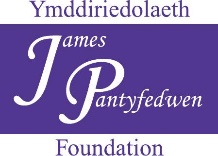 THE JAMES PANTYFEDWEN FOUNDATIONGuidelines for applications for grants for postgraduate students from Wales1.	The Foundation welcomes applications from Welsh citizens who satisfy the condition set out in 
	paragraph (a) below, together with any ONE of the conditions (i – iii) set out in paragraph (b) 	below:applicants must have a permanent address in Wales. A term-time address as a college or university student in Wales does NOT fall within this category.(i)	applicants must have been born in Wales;(ii)	applicants must have one or both parents born in Wales;(iii)	applicants must have been regular pupils or students at any educational institution(s) in Wales for at least 7 years.  2.	Applications can only be considered for Masters’ or PhD study.  3.	In all cases the grants will be for the payment of tuition fees.  Applications for courses where the fees are higher than standard can be considered but in no circumstances will the bursary be higher than £5,000.  4.   The closing date for applications for courses starting any time  in the  2024-25  academic  year  is 31 May 2024.  Applications received after this date will not be considered.  For those students awaiting examination results, the forms can be submitted before the outcome is known.  In such circumstances students must inform the Foundation at a later date about the outcome of these examinations.  5.	Currently the Foundation does NOT consider applications for the following courses:undergraduate courses (including intercalated degree courses in medical science or four-year undergraduate courses);courses at institutions which have not been approved by the Department of Education;courses at universities outside the UK;  higher degrees where students already have a postgraduate degree unless this is a progression from a Masters’ degree to a PhD;training courses in Accountancy;private tuition (e.g., for music students);PGCE courses;postgraduate training courses in social work;CPE Course in Law (but Legal Practice Courses are permitted);full-time Masters’ courses of more than one year’s duration. Where a student is pursuing a two years’ Masters’ course on a full-time basis the Foundation is prepared to consider assistance for the second and final year of study.6.	Please note that at least 75% of the grants will be awarded to applicants intending to study at universities in Wales.